Max MustermannMusterstraße 12312345 Musterstadtmax@mustermann.de0171 23456789MusterhochschuleSekretariatStraße 12312345 MusterstadtMusterstadt, 13.06.2022 Meine Motivation für ein Webdesign StudiumWintersemester 2020/2021Sehr geehrte Damen und Herren,derzeit suche ich nach einem Studium, bei dem ich meine gestalterischen Fähigkeiten und mein technisches Verständnis einbringen kann. Ihr Studiengang hat dabei mein Interesse geweckt, da ich die Studieninhalte spannend und wichtig finde. Insbesondere der Themenkomplex App-Entwicklung interessiert mich sehr, da ich in diesem Bereiche meine berufliche Zukunft gestalten möchte. Aktuell bin ich Schüler der Musterschule und werde mein Abitur voraussichtlich im Juli 2020 mit einem Schnitt von 1,7 erreichen. Besonders gute Leistungen konnte ich in den Fächern Informatik, Kunst und Englisch erzielen. Außerdem habe ich im Rahmen der schulischen Informatik-AG bereits eine App mit der Programmiersprache JavaScript programmiert. Nach dem Abitur plane ich ein Praktikum im Bereich Webdesign, um weitere praktische Erfahrungen zu sammeln. Egal ob auf der Leinwand oder auf dem Tablet, ich war schon immer gerne künstlerisch tätig. Mit dem Informatikunterricht wurde dann auch meine Leidenschaft für das Programmieren geweckt. Das Webdesign Studium entspricht insofern genau meinen Stärken und Interessen.Einem Studienbeginn zum nächsten Wintersemester an Ihrer Hochschule sehe ich mit großer Freude entgegen. Ich freue mich darauf, eine positive Antwort von Ihnen zu erhalten. Für eventuelle Rückfragen stehe ich Ihnen jederzeit zur Verfügung.Mit freundlichen Grüßen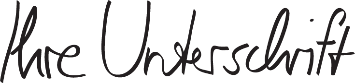 Max Mustermann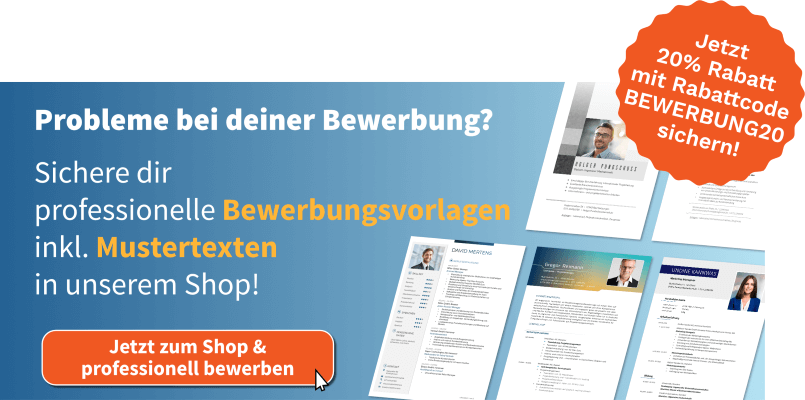 shop.bewerbung.net